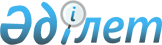 Об утверждении Положения государственного учреждения "Отдел земельных отношений Железинского района"Постановление акимата Железинского района Павлодарской области от 7 декабря 2022 года № 331/1
      В соответствии со статьей 41 Гражданского кодекса Республики Казахстан, пунктом 2 статьи 31, пунктом 8 статьи 37 Закона Республики Казахстан "О местном государственном управлении и самоуправлении в Республике Казахстан", пунктом 8 статьи 18 Закона Республики Казахстан "О государственном имуществе", постановлением Правительства Республики Казахстан от 1 сентября 2021 года № 590 "О некоторых вопросах организации деятельности государственных органов и их структурных подразделениях", акимат Железинского района ПОСТАНОВЛЯЕТ:
      1. Утвердить Положение государственного учреждения "Отдел земельных отношений Железинского района" согласно приложению к настоящему постановлению.
      2. Постановление акимата Железинского района от 17 февраля 2021 года № 32/1 "Об утверждении Положения государственного учреждения "Отдел земельных отношений Железинского района" отменить.
      3. Государственному учреждению "Отдел земельных отношений Железинского района" в установленном законодательством порядке обеспечить:
      направление настоящего постановления в Республиканское государственное предприятие на праве хозяйственного ведения "Институт законодательства и правовой информации Республики Казахстан" для официального опубликования и включения в Эталонный контрольный банк нормативных правовых актов Республики Казахстан; 
      размещение настоящего постановления на интернет-ресурсе акимата Железинского района;
      принятие иных необходимых мер вытекающих из настоящего постановления. .
      4. Контроль за исполнением настоящего постановления возложить на курирующего заместителя акима района.
      5. Настоящее постановление вводится в действие по истечении десяти календарных дней со дня его первого официального опубликования. ПОЛОЖЕНИЕ государственного учреждения "Отдел земельных отношений Железинского района" Глава 1. Общие положения
      1. Государственное учреждение "Отдел земельных отношений Железинского района" является государственным органом Республики Казахстан, осуществляющим руководство в сфере земельных отношений.
      2. Государственное учреждение "Отдел земельных отношений Железинского района" не имеет ведомств.
      3. Государственное учреждение "Отдел земельных отношений Железинского района" осуществляет свою деятельность в соответствии с Конституцией Республики Казахстан, Земельным кодексом Республики Казахстан, а также настоящим Положением.
      4. Государственное учреждение "Отдел земельных отношений Железинского района" является юридическим лицом в организационно-правовой форме государственного учреждения, имеет печать с изображением Государственного Герба Республики Казахстан и штамп со своим наименованием на казахском языке, бланки установленного образца, счета в органах казначейства.
      5. Государственное учреждение "Отдел земельных отношений Железинского района" вступает в гражданско-правовые отношения от собственного имени.
      6. Государственное учреждение "Отдел земельных отношений Железинского района" имеет право выступать стороной гражданско-правовых отношений от имени государства, если оно уполномочено на это в соответствии с гражданским законодательством Республики Казахстан.
      7. Учредителем государственного учреждения "Отдел земельных отношений Железинского района" является государство в лице акимата Железинского района Павлодарской области.
      8. Государственное учреждение "Отдел земельных отношений Железинского района" по вопросам своей компетенции в установленном законодательством порядке принимает решения, оформляемые приказами руководителя государственного учреждения "Отдел земельных отношений Железинского района" и другими актами, предусмотренными трудовым законодательством Республики Казахстан.
      9. Структура и лимит штатной численности государственного учреждения "Отдел земельных отношений Железинского района" утверждаются в соответствии с Законом Республики Казахстан "О местном государственном управлении и самоуправлении в Республике Казахстан".
      10. Местонахождение государственного учреждения "Отдел земельных отношений Железинского района": 140400, Республика Казахстан, Павлодарская область, Железинский район, село Железинка, ул. Квиткова, 13.
      11. Режим работы государственного учреждения "Отдел земельных отношений Железинского района": понедельник-пятница с 9.00 до 18.30 часов, обеденный перерыв с 13.00 до 14.30 часов, выходные дни: суббота-воскресенье.
      12. Настоящее Положение является учредительным документом государственного учреждения "Отдел земельных отношений Железинского района".
      13. Полное наименование государственного органа – государственное учреждение "Отдел земельных отношений Железинского района".
      14. Финансирование деятельности государственного учреждения "Отдел земельных отношений Железинского района" осуществляется из районного бюджета в соответствии с Бюджетным кодексом Республики Казахстан.
      15. Государственному учреждению "Отдел земельных отношений Железинского района" запрещается вступать в договорные отношения с субъектами предпринимательства на предмет выполнения обязанностей, являющихся полномочиями государственного учреждения "Отдел земельных отношений Железинского района".
      Если государственному учреждению "Отдел земельных отношений Железинского района" законодательными актами предоставлено право осуществлять приносящую доходы деятельность, то полученные доходы направляются в государственный бюджет, если иное не установлено Бюджетным кодексом Республики Казахстан. Глава 2. Задачи и полномочия государственного учреждения
      16. Миссия государственного учреждения "Отдел земельных отношений Железинского района" заключается в проведении на районном уровне государственной политики в области земельных отношений, строгое соблюдение земельного законодательства. 
      17. Задачи: 
      1) проведение единой государственной политики в области регулирования земельных отношений, строгое соблюдение положений земельного законодательства;
      2) составление ежегодных районных отчетов о наличии земель и их распределении по категориям, угодьям, собственникам земельных участков, организация рекультивации нарушенных земель, снятии и использовании плодородного слоя почвы;
      3) защита интересов государства в области земельных отношений;
      4) разработка, подготовка, внесение на рассмотрение исполнительного и представительного органов района и обеспечение исполнение проектов актов акимата и акима района в области регулирование земельных отношений в пределах границ района, за исключением земель населенных пунктов;
      5) разработка и внесение на утверждение представительного органа районных программ по рациональному использованию земель, повышение плодородия почв, охране земельных ресурсов в комплексе с другими природоохранными мероприятиями и обеспечение их выполнения.
      18. Полномочия:
      1. Права:
      государственное учреждение "Отдел земельных отношений Железинского района" для выполнения возложенных на него задач и реализации полномочий, предусмотренных настоящим Положением, имеет право в порядке, установленном земельным и трудовым законодательством Республики Казахстан, Законом Республики Казахстан "О местном государственном управлении и самоуправлении в Республике Казахстан":
      1) представлять интересы государственного учреждения в государственных органах, суде;
      2) запрашивать и получать в установленном порядке от государственных органов, организаций, их должностных лиц необходимую информацию и материалы по вопросам, связанным с исполнением задач государственного учреждения "Отдел земельных отношений Железинского района";
      3) вносить на рассмотрение акимата и акима Железинского района предложения по вопросам, входящим в компетенцию государственного учреждения;
      4) вести служебную переписку по вопросам земельных отношений, относящимся к сфере деятельности государственного учреждения;
      5) разрабатывать штатное расписание государственного учреждения в пределах установленной численности штата работников и фонда оплаты труда;
      6) заключать договоры, соглашения и иные юридические сделки;
      7) осуществлять контроль за сроками и результатом исполнения обращений граждан, адресованных в отдел земельных отношений района.
      2) обязанности:
      1) соблюдать нормы действующего законодательства Республики Казахстан при осуществлении своей деятельности;
      2) качественно и своевременно выполнять акты и поручения Президента, Правительства Республики Казахстан и иных центральных исполнительных органов, а также акима и акимата Павлодарской области;
      3) подготавливать и представлять государственным органам информационно-аналитические материалы;
      4) осуществлять защиту прав законных интересов Отдела в судебных органах;
      5) осуществлять свою деятельность в соответствии с законодательством Республики Казахстан.
      19. Функции:
      1) выявление бесхозяйных земельных участков и организация работы по постановке их на учет;
      2) реализация государственной политики в области регулирования земельных отношений;
      3) подготовка предложений и проектов решений местного исполнительного органа района, по предоставлению земельных участков и изменению их целевого назначения;
      4) подготовка предложений и проектов решений местного исполнительного органа района, по установлению публичных сервитутов для целей недропользования, связанных с геологическим изучением и разведкой полезных ископаемых;
      5) подготовка предложений по принудительному отчуждению земельных участков для государственных нужд;
      6) определение делимости и неделимости земельных участков;
      7) организация проведения землеустройства и утверждение землеустроительных проектов по формированию земельных участков;
      8) организация разработки проектов зонирования земель, проектов и схем по рациональному использованию земель района;
      9) организация разработки проектов земельно-хозяйственного устройства территорий населенных пунктов;
      10) организация проведения земельных торгов (аукционов);
      11) проведение экспертизы проектов и схем районного значения, затрагивающих вопросы использования и охраны земель;
      12) составление баланса земель района;
      13) ведение учета собственников земельных участков и землепользователей, а также других субъектов земельных правоотношений;
      14) выдача паспортов земельных участков сельскохозяйственного назначения;
      15) заключение договоров купли-продажи и договоров аренды земельного участка и временного безвозмездного землепользования и осуществление контроля за исполнением условий заключенных договоров;
      16) переоформление договора временного возмездного землепользования (аренды) земельных участков сельскохозяйственного назначения в случае, предусмотренном подпунктов 5-1) части шестой пункта 1 статьи 33 Земельного кодекса;
      17) подготовка предложений по выдаче разрешений местным исполнительным органом района, на использование земельных участков для проведения изыскательских работ в соответствии со статьей 71 Земельного Кодекса Республики Казахстан;
      18) подготовка предложений по переводу сельскохозяйственных угодий из одного вида в другой;
      19) выявление земель, неиспользуемых и используемых с нарушением законодательства Республики Казахстан;
      20) подготовка предложений по резервированию земель;
      21) утверждение земельно-кадастрового плана.
      22) проведение расчетов выкупа права аренды земельных участков; 
      23) разработка проектов решений сессий районного маслихата, постановлений акимата района, распоряжений акима по утверждению персонального состава земельных комиссий района и другим вопросам, в пределах компетенции;
      24) разработка совместно с акимами сельских округов и органов местного самоуправления, внесение на утверждение местному представительному органу района Плана по управлению пастбищами и их использованию;
      25) оказание государственных услуг;
      26) рассмотрение обращений физических и юридических лиц;
      27) установление и постоянное развитие связей с общественностью через средства массовой информации. Глава 3. Статус, полномочия первого руководителя государственного учреждения
      20. Руководство государственного учреждения "Отдел земельных отношений Железинского района" осуществляется первым руководителем, который несет персональную ответственность за выполнение возложенных на государственное учреждение "Отдел земельных отношений Железинского района" задач и осуществление им своих полномочий.
      21. Первый руководитель государственного учреждения "Отдел реального сектора экономики Железинского района" назначается на должность и освобождается акимом Железинского района, в соответствии с Законом Республики Казахстан "О государственной службе Республики Казахстан" и Трудовым Кодексом Республики Казахстан.
      22. Первый руководитель государственного учреждения "Отдел земельных отношений Железинского района" не имеет заместителя.
      23. Полномочия первого руководителя государственного учреждения "Отдел земельных отношений Железинского района":
      1) организует и руководит работой государственного учреждения "Отдел земельных отношений Железинского района" и несет персональную ответственность за выполнение возложенных на государственное учреждение "Отдел земельных отношений Железинского района" задач и осуществление им своих функций;
      2) в соответствии с Законом Республики Казахстан "О государственной службе Республики Казахстан" и Трудовым Кодексом Республики Казахстан назначает на должности и освобождает от должностей работников государственного учреждения "Отдел земельных отношений Железинского района", определяет их обязанности;
      3) утверждает штатное расписание государственного учреждения "Отдел земельных отношений Железинского района";
      4) в пределах своей компетенции издает приказы, а также дает указания, обязательные для исполнения работниками государственного учреждения "Отдел земельных отношений Железинского района";
      5) представляет государственное учреждение "Отдел земельных отношений Железинского района" в государственных органах, иных организациях;
      6) контролирует соблюдение исполнительской и трудовой дисциплины и организацию документооборота;
      7) в целях обеспечения деятельности государственного учреждения "Отдел земельных отношений Железинского района" и выполнения возложенных на него задач организует проведение государственных закупок в соответствии с законодательством Республики Казахстан о государственных закупках;
      8) решает вопросы командирования, предоставления отпусков, оказания материальной помощи, поощрения, выплаты надбавок и премирования работникам государственного учреждения "Отдел земельных отношений Железинского района";
      9) в соответствии с Законом Республики Казахстан "О государственной службе Республики Казахстан" налагает дисциплинарные взыскания на сотрудников государственного учреждения "Отдел земельных отношений Железинского района";
      10) обеспечивает подготовку бюджетной заявки государственного учреждения "Отдел земельных отношений Железинского района";
      11) принимает меры, направленные на противодействие коррупции в государственном учреждении "Отдел земельных отношений Железинского района", и несет персональную ответственность за принятие антикоррупционных мер;
      12) принимает решения по другим вопросам, отнесенным к компетенции государственного "Отдел земельных отношений Железинского района".
      25. Исполнение полномочий первого руководителя государственного учреждения "Отдел земельных отношений Железинского района" в период его отсутствия осуществляется лицом, его замещающим в соответствии с действующим законодательством Республики Казахстан о государственной службе.
      26. Взаимоотношения между государственным учреждением "Отдел земельных отношений Железинского района" и уполномоченным органом соответствующей отрасли (местным исполнительным органом) регулируются Законом Республики Казахстан "О местном государственном управлении и самоуправлении в Республике Казахстан".
      27. Взаимоотношения между первым руководителем государственного учреждения "Отдел земельных отношений Железинского района" и трудовым коллективом определяются в соответствии с Трудовым Кодексом Республики Казахстан и коллективным договором. Глава 4. Имущество государственного учреждения
      28. Государственное учреждение "Отдел земельных отношений Железинского района" имеет на праве оперативного управления обособленное имущество в случаях, предусмотренных гражданским законодательством Республики Казахстан.
      Имущество государственного учреждения "Отдел земельных отношений Железинского района" формируется за счет имущества, переданного ему собственником, а также имущества (включая денежные доходы), приобретенного в результате собственной деятельности и иных источников, не запрещенных законодательством Республики Казахстан о государственном имуществе.
      29. Имущество, закрепленное за государственным учреждением "Отдел земельных отношений Железинского района" относится к коммунальной собственности.
      30. Государственное учреждение "Отдел земельных отношений Железинского района" не вправе самостоятельно отчуждать или иным способом распоряжаться закрепленным за ним имуществом и имуществом, приобретенным за счет средств, выданных ему по плану финансирования, если иное не установлено законодательством Республики Казахстан о государственном имуществе. Глава 5. Реорганизация и упразднение государственного учреждения
      31. Реорганизация и упразднение государственного учреждения "Отдел реального сектора экономики Железинского района" осуществляются в соответствии с Гражданским Кодексом Республики Казахстан.
					© 2012. РГП на ПХВ «Институт законодательства и правовой информации Республики Казахстан» Министерства юстиции Республики Казахстан
				
      Аким района 

А. Шайхимов
Утверждено
постановлением акимата
Железинского района
Павлодарской области
от "7" декабря 2022 г.
№ 331/1